Piątek 03.12.2021r.Temat tygodnia: Czekamy na Mikołaja.Temat dnia: Prezent dla Mikołaja.Zabawa ruchowa.https://www.youtube.com/watch?v=j8z7UjET1IsZabawa z rodzicami - „Rozruszanka” – sprawdźmy, czy wszyscy zabrali ze sobą dzisiaj:
- ręce? (machamy)
- nogi? (tupiemy)
- głowy? (potrząsamy)
- bioderka? (kręcimy)Zabawa dydaktyczna ,,Mikołajowe rymy’’. Dziecko dopowiada rymy do wyrazów proponowanych przez rodzica, np. zabawka, szalik, sanki, dzwoneczki, worek.Zabawa plastyczna. Dziecko ozdabia kontur dużej skarpety na prezenty od Mikołaja. Dziecko rysuje na niej dowolne wzory i kształty. 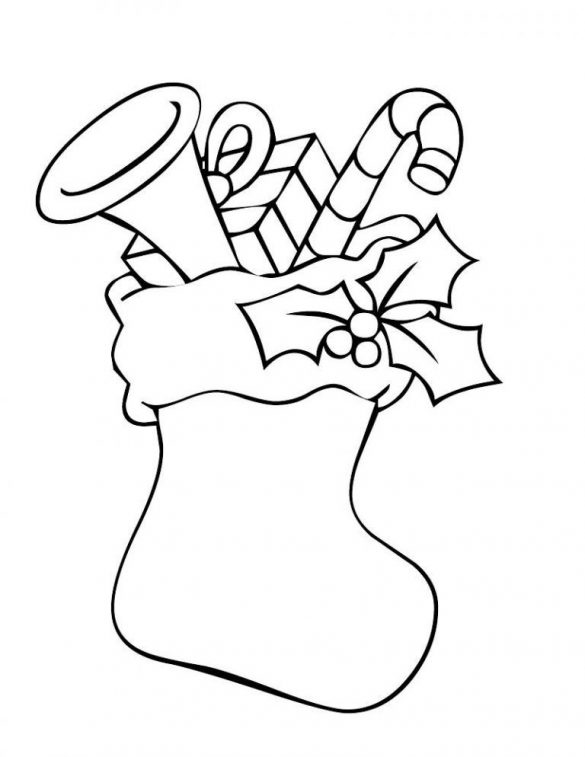 Zabawa ruchowa ,,Jak Mikołaj’’. Dziecko porusza się zgodnie z poleceniami rodzica, np. Jesteś Mikołajem, który przeskakuje przez zaspy (pozdrawia dzieci, machając do nich ręką; głaszcze renifery; pakuje do worka prezenty; podziwia padające płatki śniegu). 